Organização e funcionamento da APEEMinutas de atas e regime de faltasA APEE organiza-se de acordo com os princípios e normas dos estatutos, podendo aprovar regulamentos internos, caso do regulamento eleitoral, e, ou o regimento de funcionamento dos órgãos, onde constem as funções e especificação de tarefas, a definição de grupos de trabalho, a periodicidade das reuniões, um memorando para, por exemplo, lembrar datas e prazos importantes, tais como, os prazos para eleger os novos órgãos sociais, como se fazem atas e a quem se enviam.É obrigatória a realização de uma ata sempre que nos reunimos? Apesar de não ser obrigatória a realização de uma ata em reuniões normais da Direção, recomenda-se a elaboração de uma ata com o registo das presença e das deliberações, uma vez que, por norma, as atas são os únicos documentos que perduram em termos das deliberações que o órgão executivo da Associação de Pais toma. É importante, quer para os órgãos sociais seguintes, quer para os restantes associados não intervenientes nos órgãos sociais, que existam estes documentos à sua disposição e consulta. Há associações de pais que as colocam abertas à comunidade através das suas páginas na internet, como meio de divulgar a sua atividade. Não é obrigatória a existência de livro de atas, podendo estas serem feitas em computador e arquivadas em ficheiro/arquivador.ÍNDICEModelos de Atas (Adaptar conforme os estatutos e a natureza de cada assembleia)Assembleia Geral................................................................................................. 2Tomada de Posse................................................................................................. 3Regime de faltasRegime especial de faltas dos titulares dos órgãos sociais............................ 4Modelo de Ata de uma Assembleia GeralAssembleia Geral da Associação de Pais da Escola...ATA N.º ...Aos __________________dias do mês de ______________ de dois mil e ______, pelas ______ horas e ______ minutos, realizou-se, na Escola ____________________ _____________________, a Assembleia Geral da Associação de Pais e Encarregados de Educação da Escola.../..., em sessão ordinária, presidida por __________ (presidente da Mesa da Assembleia Geral) e secretariada por __________ (secretário da Mesa da Assembleia Geral), com a seguinte Ordem de Trabalhos:1.º - Leitura da Ata da última Assembleia Geral;2.º - Informações;3.º - Discutir e votar o Relatório de Atividades, as Contas e o Parecer do Conselho Fiscal;4.º - Eleger os membros dos Órgãos Sociais para o ano de 200__;5.º - Outros assuntos de interesse.O presidente da Assembleia Geral iniciou os trabalhos, após meia hora da primeira convocatória, ao abrigo dos estatutos, estando ____ pessoas presentes, como consta da folha de presenças, pela leitura da Acta Número ___ da Assembleia Geral anterior, realizada no dia ____ de _______________ de dois mil e____. Colocada a votação a Ata foi aprovada por todos os elementos presentes, que estiveram na referida Assembleia Geral.De seguida passou-se ao segundo ponto. Foram dadas algumas informações pelo presidente da Direção (ou Conselho Executivo): (referir uma ou outra mais importante); pelo presidente da Mesa da Assembleia Geral (referir uma ou outra mais importante) e pelo diretor da Escola, que foi convidado para estar presente no início da reunião (referir uma ou outra mais importante).Chegados ao terceiro ponto: "Discutir e votar o relatório de atividades, as contas e o parecer do Conselho Fiscal referentes ao exercício do ano de ____", o presidente da Direção cessante fez uma pequena apresentação do Relatório de Atividades. Posto à votação, o Relatório de Atividades foi aprovado por unanimidade (ou por maioria e com X votos contra e Y abstenções). Seguidamente, o tesoureiro passou à apresentação das contas do exercício findo. Depois foi lido o parecer do Conselho Fiscal. Submetidas à votação, as Contas foram aprovadas por unanimidade (ou por maioria e com X votos contra e Y abstenções).A seguir, o presidente da Mesa da Assembleia Geral passou ao quarto ponto: - "Eleger os Membros dos Órgãos Sociais para o Mandato _______". Para o efeito apresentou-se uma lista, tendo a mesma sido votada de acordo com os estatutos. Os Órgãos Sociais, para o ano de dois mil e ____, ficaram constituídos como se segue:Ficou referido, conforme consta nos estatutos, que a conta bancária só pode ser movimentada por duas assinaturas de entre o presidente e o secretário da Direção (ou do Conselho Executivo) e o tesoureiro, sendo a deste último obrigatória. Foi decidido por unanimidade que, no final da Assembleia Geral (ou ser noutro momento), se iria proceder à tomada de posse dos novos Órgãos Sociais.Depois de realizada a eleição entrou-se no último ponto:  - "Outros assuntos de interesse". Seguiu-se um período de discussão alargada sobre diversas preocupações referentes à escola.E nada mais havendo a tratar, o presidente da Mesa da Assembleia Geral deu por finalizada a Assembleia Geral pelas ______horas e _____minutos, da qual se lavrou esta acta, que vai ser assinada, nos termos da lei:O Presidente da Mesa da Assembleia Geral: __________________________________________O Secretário da Mesa da Assembleia Geral: __________________________________________Modelo de Auto de Tomada de PosseAuto de Tomada de PosseAUTO NÚMERO___Aos _________________ dias do mês de ___________ de dois mil e ____________, pelas ________________ horas e _________________ minutos, na Escola ______________________ _________________, realizou-se a Tomada de Posse dos Órgãos Sociais eleitos da Associação de Pais e Encarregados de Educação da Escola _______________________________, inicialmente presidida por __________(presidente da Mesa da Assembleia Geral cessante), que deu posse ao novo presidente da Mesa da Assembleia Geral ________________________, o qual deu posse aos restantes membros. Os empossados assumiram cumprir as suas funções e dignificar a  Associação.Após as assinaturas supra que atestam esta tomada de posse, foi encerrado este ato solene pelas ______horas e ___ minutos, da qual consta este auto, que vai ser assinado pelo presidente da Mesa da Assembleia Geral eleito:O Presidente da MAG: _________________________________________________Regime especial de faltas Lei n.º 29/2006 (DR N.º 127 - I Série, 4 de Julho)Artigo 15.º 1 -	As faltas dadas pelos titulares dos órgãos sociais das associações de pais, ou das suas estruturas representativas, para efeitos do estabelecido na alínea b) do n.º 2 do artigo 9.º e do artigo 12.º, desde que devidamente convocados, consideram-se para todos os efeitos justificadas, mas determinam a perda da retribuição correspondente.2 -	Os pais ou encarregados de educação membros dos órgãos de administração e gestão dos estabelecimentos públicos de educação pré-escolar e dos ensinos básico e secundário têm direito, para a participação em reuniões dos órgãos para as quais tenham sido convocados, a gozar um crédito de dias remunerado, nos seguintes termos:Conselho Geral, um dia por trimestre;Conselho pedagógico, um dia por mês;Conselho de turma, um dia por trimestre;Conselho Municipal de Educação, sempre que reúna;Comissão de Proteção de Crianças e Jovens, a nível municipal, um dia por bimestre. 3 -	As faltas dadas nos termos do número anterior consideram-se justificadas e contam, para todos os efeitos legais, como serviço efetivo, salvo no que respeita ao subsídio de refeição.4 -	Às faltas que excedam o crédito referido no n.º 2, e que comprovadamente se destinem ao mesmo fim, aplica-se o disposto no número anterior, mas determinam a perda da retribuição correspondente.5 -	As faltas a que se refere o presente artigo podem ser dadas em períodos de meio dia e são justificadas mediante a apresentação da convocatória e de documento comprovativo da presença passado pela entidade ou órgão que convocou a reunião. 6 -	A forma de participação dos pais ou encarregados de educação em órgãos de administração e gestão de escolas particulares ou cooperativas que tenham celebrado com o Estado contratos de associação, nos termos do Estatuto do Ensino Particular e Cooperativo, é regulada por este Estatuto.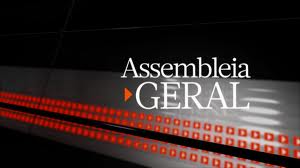 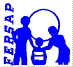 FERSAP												2013Cargo                  Nome                  Mesa da Assembleia GeralMesa da Assembleia GeralPresidente 1.º Secretário 2.º Secretário Direção (ou Conselho Executivo)PresidenteVice-presidenteSecretárioTesoureiroVogalSuplenteSuplenteConselho FiscalConselho FiscalPresidenteVogalVogal  Cargo        NomeAssinaturaMesa da Assembleia Geral Mesa da Assembleia Geral Mesa da Assembleia Geral Presidente 1.º Secretário 2.º Secretário Direcção (ou Conselho Executivo) Direcção (ou Conselho Executivo) Direcção (ou Conselho Executivo) PresidenteVice-presidenteSecretárioTesoureiroVogalSuplenteSuplenteConselho Fiscal Conselho Fiscal Conselho Fiscal PresidenteVogalVogal  